          TUTOR REQUEST FORM (SCHOOL)Institution’s InformationLecture Information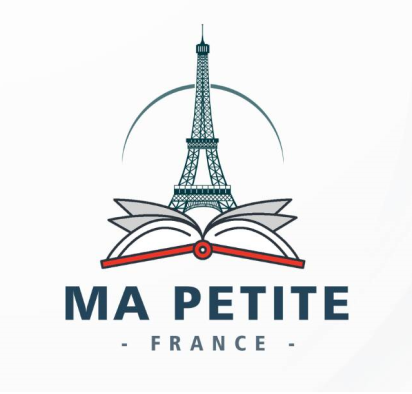          MA PETITE FRANCEBookstore- Distributor-Tutors21,kudirat Abiola way, Oregun,LagosInfo@mapetitefranceng.comwww.mapetitefranceng.comName of School:Address:Phone Number:Alternate Phone:EmailTotal number of Student(s)Number of classes to be taught Lecture hoursTotal number of requested TutorsLecture DaysPreferred Start Date